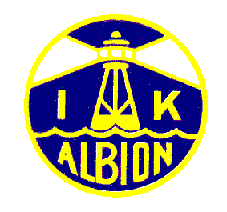 Hej! Här kommer aktuell information om årsmöte, medlemsavgift och eventuella aktivitetsavgifter.Du är välkommen till årsmöte i Albionstugan onsdag 19 april kl. 18:00.Styrelsen kommer att lägga fram ett förslag till årsmötet att avyttra marken öster om gamla vägen upp mot kullostenen där slalombacken finns.Vi vill också passa på att bjuda in till vårstädning inne och ute vid Albionstugan måndag 17 april från 17:00, ev. ändringar sker via hemsida och Facebook. 2023 års medlemsavgift är 100 kr, plus ev. aktivitetsavgift som anges nedan.				Medlemsavgift 100 :- / person, eller Familjeavgift 250 :-Aktivitetsavgift: Orientering (tävlande) + 100 :-, Skidor (tävlande) + 100 :-, Friidrott, t.ex. långlopp (tävlande) + 100 :-.Swisch: 1236763999Plusgiro: 119509-8Bankgiro: 103-0154Det går bra att betala för flera personer vid samma inbetalning. Får ni ej plats med all info, skicka gärna ett mail med detta.Vi har en ny hemsida och ett nytt medlemsregister via Laget.se Vi har också ny mailadress, se länkar nederst på sidan. När ni anmäler er så ange namn, adress, mobilnummer, födelsenummer och en mailadress. Du vet väl att det går bra att hyra Albionstugan. Kostnaden är 250:- för medlemmar och 350:- för icke medlemmar per dygn. Det kostar 500:- om man även vill hyra omklädningsrum. Kontakta Magnus Malmström om du vill hyra Albionstugan, 0709-626463.Om er adress ändras så skicka gärna adressändring. Vill du inte vara medlem längre? Meddela detta per post eller epost.IK Albion 				Hemsida: www.ikalbion.seEpost: info.ikalbion@ikalbion.seJärnvägsgatan 27 			Facebook: IK Albion | Stenstorp | Facebook 52161 Stenstorp		Med vänlig hälsning - Styrelsen